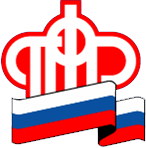 Проблема выплаты «серых» зарплат является весьма актуальной на сегодняшний день. Многие работодатели предпочитают официально платить минимальную заработную плату, чтобы перечислять за своих сотрудников как можно меньше страховых взносов во внебюджетные фонды. Однако неофициальная выплата заработной платы влечет за собой не только нарушение действующего законодательства, но и ущемляет социальные права работников, в частности, право на достойное пенсионное обеспечение, т.к. взносы работодателя в ПФР фиксируются на индивидуальном лицевом счете гражданина и наряду со стажем определяют размер будущей пенсии.Управлением ПФР В Приозерском районе ЛО постоянно проводится работа по выявлению фактов выплаты неофициальной заработной платы, а также заработной платы ниже прожиточного минимума трудоспособного населения, установленного в Ленинградской области, и ниже минимального размера оплаты труда. Вопросы выплаты «серой» зарплаты регулярно рассматриваются региональными и местными властями.В целях выявления недобросовестных работодателей и восстановления социальных гарантий граждан в УПФР в Приозерском районе организована работа «телефона доверия», по которому принимаются сообщения о фактах выплаты «серой» заработной платы. Телефон доверия 8 (813-79) 33-877 работает в режиме полной анонимности! Каждый житель района, чьи права ущемляются, может сообщить об этом факте в часы работы Управления.Напоминаем, что проверить, в полном ли объеме работодатель уплачивает страховые взносы, можно по данным индивидуального лицевого счета. Для этого нужно воспользоваться «Личным кабинетом застрахованного лица» на сайте Пенсионного фонда (www.pfrf.ru), или обратившись в территориальное управление ПФР.Управление ПФР в Приозерском районеЛенинградской области